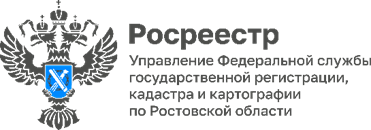 Пресс-релиз                                                                                                                                   07.09.20226 сентября в Управлении Росреестра по Ростовской области состоялось очередное заседание Комиссии по рассмотрению споров о результатах определения кадастровой стоимости.На заседании были рассмотрены 3 заявления о пересмотре результатов определения кадастровой стоимости в отношении 2 земельных участков, 1 здания и 1 помещения.В отношении 1 земельного участка, 1 здания членами Комиссии принято решение об определении кадастровой стоимости объектов недвижимости в размере их рыночной стоимости.2 заявления о пересмотре кадастровой стоимости в отношении 1 земельного участка и 1 помещения отклонено по причине несоответствия представленных отчетов об оценке рыночной стоимости требованиям ст. 24.18 Федерального закона от 29.07.1998 № 135-ФЗ «Об оценочной деятельности в Российской Федерации».Снижение кадастровой стоимости в отношении 7 объектов недвижимости составило 16,2 %.	Информация о принятых решениях размещена на сайте Росреестра: Главная=>Деятельность=>Кадастровая оценка=> Рассмотрение споров о результатах определения кадастровой стоимости=>Информация о работе комиссий по рассмотрению споров о результатах определения кадастровой стоимости=>Информация о деятельности комиссии по рассмотрению споров о результатах определения кадастровой стоимости.Контакты для СМИ:Пресс-служба Управления Росреестра по Ростовской областиТатьяна Фатеева8-938-169-55-69FateevaTA@r61.rosreestr.ruwww.rosreestr.gov.ru